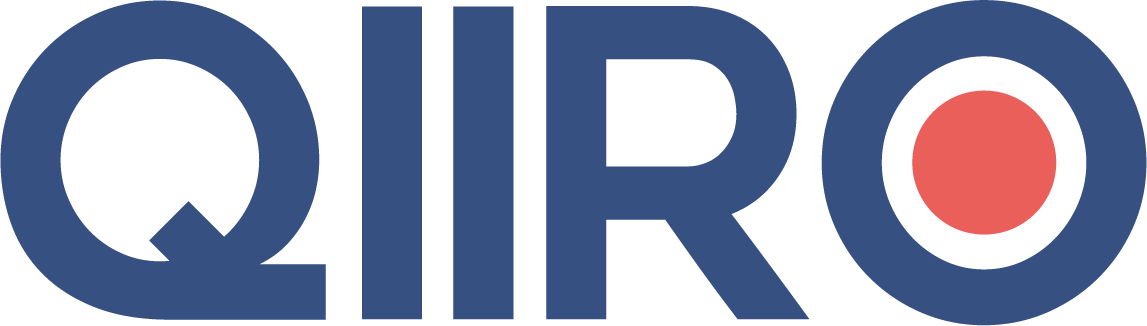 Lettre recommandée avec accusé de réception(Nom, Prénom)(Adresse)(Code Postal, Ville)(Nom de l’entreprise) (Adresse)(Code Postal, Ville)								Fait à (Lieu), le (Date)Objet : Remplacement d’un produit défectueux/non-conformeMadame, Monsieur, J’ai reçu le produit (mettre la référence du produit) que j’avais commandé le (mettre la date), dans votre magasin. Cependant, le produit est défectueux/non-conforme à ma commande. En effet, (expliquer pourquoi). Par conséquent, et conformément à l’article 1614 du Code civil, je vous demande de procéder au remplacement de mon achat. Je vous prie d’agréer, Madame, Monsieur, l’expression de mes respectueuses salutations. (Nom, Signature) Pièce jointe : Copie du bon de commandeQIIRO vous propose des modèles de documents juridiques éprouvés, à jour des dernières réformes et règlementations en vigueur. Néanmoins, nos modèles restent généraux et nécessitent d’être adaptés. En cas de doute sur la rédaction ou les conséquences juridiques de l’un de nos modèles de documents, nous vous recommandons l’accompagnement par un professionnel du droit.